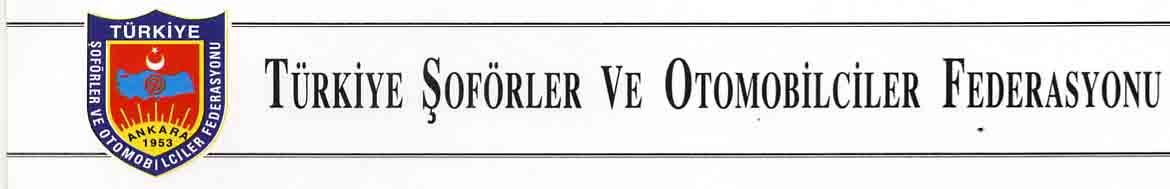 Sayı	: Pers. Ve İdari İşl. 2018 / 837                                                          13.11.2018 - 3689Konu	: Satılacak AraçFEDERASYONA BAĞLI ODALARADUYURU	Nallıhan Şoförler ve Otomobilciler Esnaf Odası’nın 07.11.2018 tarih ve 418 sayılı yazılarında, aşağıda özellikleri yazılı kurtarıcılarını satmak istediklerini bildirmişlerdir.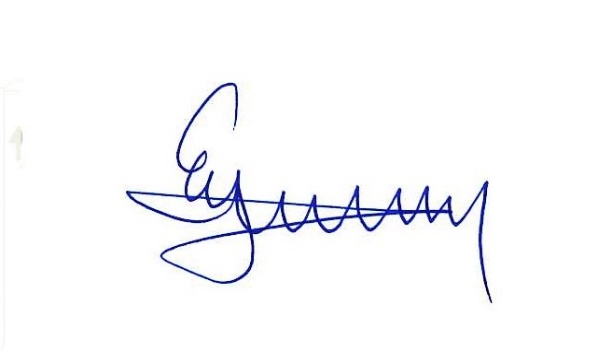 	İlgilenen Odalarımızın adı geçen Odamız ile iletişime geçmelerini rica ederiz. 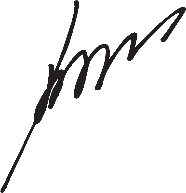                            Enver YENİÇERİ                                            Celil ANIK                              Genel Sekreter                                             Başkan VekiliSATILACAK ARACIN ÖZELLİKLERİ:Markası	: Mercedes - BenzTipi		: 2622/48x2Modeli		: 1988Şase No	: 6210065274807Motor		: 42190550177080Renk		: MaviPlakası		: 06 NAL 46İrtibat		: Erdoğan MUTLUCep Tel	: 0 533 616 65 41Fevzi Çakmak Sokak No: 5 Kızılay 06440 ANKARA		web: www.tsof.org.tr		Tel: (312) 231 71 06-07-08-09 (4 hat) Faks: (312)231 46 71 	e-mail:tsofinfo@tsof.org.tr